    St Day Parish CouncilAgenda for the Meeting of the Parish Council to be held on Monday 11th December, 2017, in the Mills Street Community Room.ApologiesDeclarations of Personal and Prejudicial Interests relating to items on the agenda and the details thereof3.	Public Participation (to be limited to 15 minutes)4.	Police reportCornwall Councillor’s reportConfirmation of the Minutes of the meeting held on Monday 13th November, 20177.	Matters arisinga.	Town regenerationFootpathsPublic transport & bus sheltersPlay areas & gardense.	Surgery facilitiesf.	Empty propertiesg.	Burial ground and churchyardh.	St Day Old Churchi.	Speedwatchj.	Neighbourhood Development Plank.	Defibrillatorsl. 	Minor works committeem.	Donationsn.	Fairfields, Telegraph Hill8.	Correspondence receiveda.	from iSight Cornwall re grantb.	from Cornwall Ai Ambulance re grantc.	from CC re Winter Wellbeing guidesd.	from NHS Kernow re :Public Exhibition & Networking Evente	from the Smaller Authorities Audit Appointments Ltd re Audit appointment, 2017/18 - 2021/22f	from CC Communities & Devolution re household waste & recycling collection arrangementsg	from CC - Cornwall Statement of Community Involvement for Planningh	from St Day Old Church CIC re handover of ownership9.	Planning 10.	Accounts11.	Traffic and roads12.	Meeting reports13.	Report from Finance meeting held on 05 December14.	Budget and precept, 2018/1915.	Date of the next meeting   Stephen Edwards,Parish Clerk. 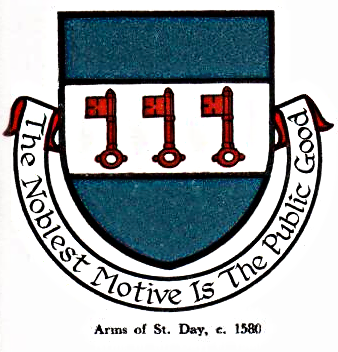 